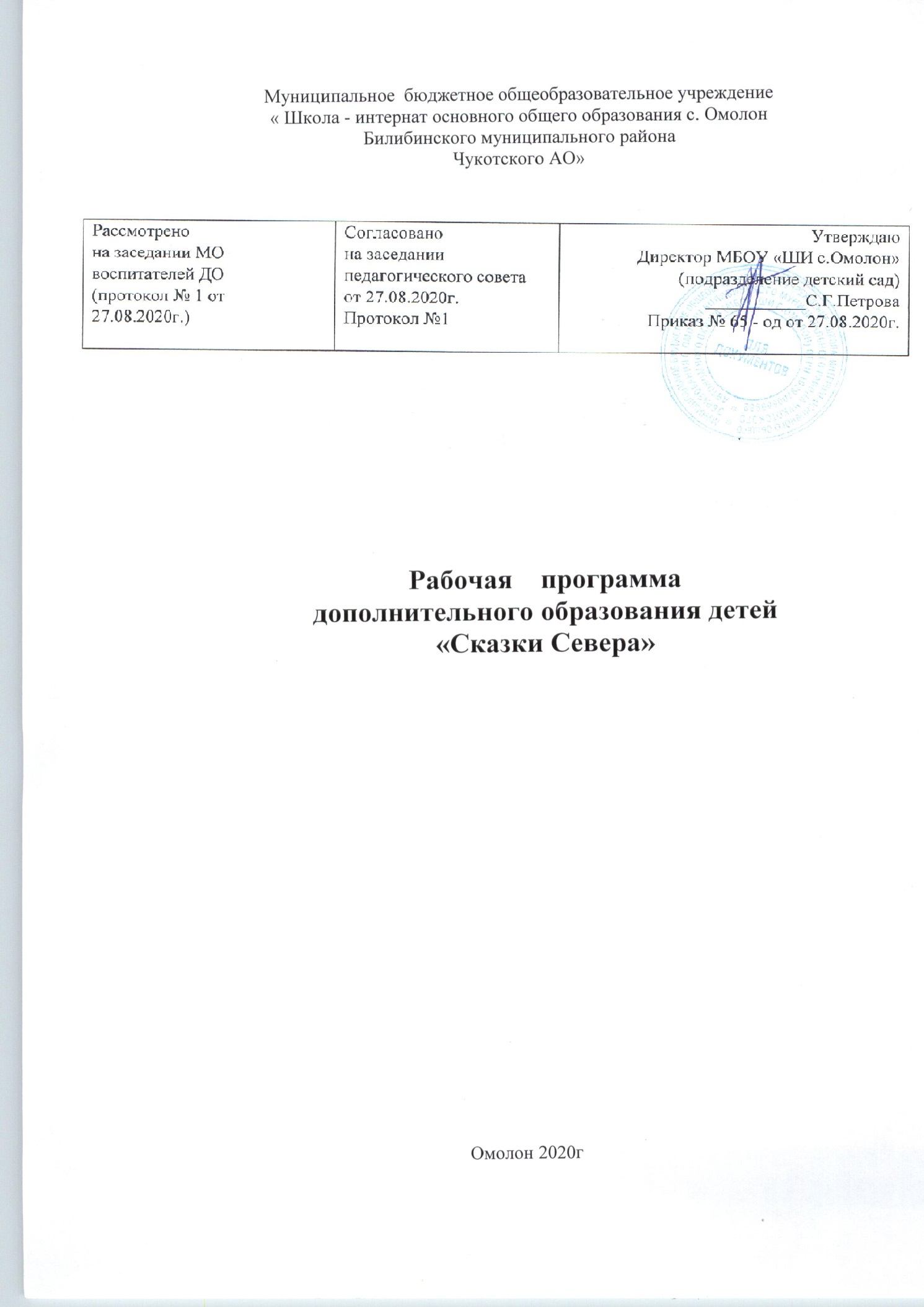 Содержание               I.Целевой раздел …………………………………………………………………………...3  1.1.Пояснительная записка………………………………………………………………….3  1.2. Цели и задачи программы………………………………………………………………4  1.3. Принципы и подходы к формированию рабочей программы………………………..5    1.4. Характеристики особенностей развития детей подготовительной к школе группе……………………………………………………………………………………………6    1.5. Планируемые результаты как ориентиры освоения воспитанниками программы дополнительного образования «Сказки Севера»…………………………………………….6       II.Содержательный раздел……………………………………………………………………………………..8    2.1.Содержание рабочей программы дополнительного образования «Сказки Севера»  ………………………………………………………………………………8          2.2. Интеграция образовательных областей………………………………………………..9    2.3 Методы и приемы для обеспечения программы дополнительного образования «Сказки Севера»…………………………………………...................................10    2.4. Календарно - тематическое планирование работы по программе дополнительного    образования «Сказки Севера» ………………………………………………………………..10         2.5. Перспективное планирование работы по программе дополнительного образования «Сказки Севера» ……………………………………………………………………………….10       2.6. Особенности взаимодействия с семьями воспитанников…………………………..10       III. Организационный раздел……………………………………………………………………………………12     3.1. Учебный план…………………………………………………………………………12     3.2. Организация развивающей предметно-пространственной среды………………...12     3.3.Методическое обеспечение рабочей программы дополнительного образования ..13      Приложение № 1…………………………………………………………………………..14      Приложение № 2…………………………………………………………………………..15I. Целевой раздел   1.1.Пояснительная запискаРабочая программа дополнительного образования «Волшебный мир оригами» спроектирована с учётом ФГОС дошкольного образования, особенностей образовательного учреждения, образовательных потребностей и запросов воспитанников, кроме того учтены концептуальные положения используемой в ДОУ Примерной общеобразовательной программы дошкольного образования «От рождения до школы» под редакцией Н. Е. Вераксы, Т. С. Комаровой, М. А. Васильевой в соответствии с ФГОС.Нормативно-правовой базой  для разработки программы дополнительного образования является:• Федеральный закон от 29 декабря 2012 г. № 273-ФЗ «Об образовании в Российской Федерации»• Примерная основная общеобразовательная программа дошкольного образования «От рождения до школы» под редакцией Н.Е. Веракса, Т.С. Комаровой, М.А. Васильевой, разработанная в соответствии с ФГОС.• ФГОС дошкольного образования (приказ № 1155 Минобрнауки РФ от 17.10.13 г.)• Санитарно-эпидемиологические требования к устройству, содержанию и организации режима работы дошкольных образовательных организаций» (Утверждены постановлением Главного государственного санитарного врача Российской от 15 мая 2013 года №26 «Об утверждении САНПИН» 2.4.3049­13)• «Об утверждении порядка организации и осуществления образовательной деятельности по дополнительным общеобразовательным программам» (приказ Министерства образования и науки РФ от 29 августа 2013 г. № 1008);• «Порядком организации и осуществления образовательной деятельности по основным    общеобразовательным программам - образовательным программам дошкольного образования» •  (Приказ Минобразования и науки РФ от 30.08. 2013 г. № 1014;Рабочая программа дополнительного образования «Сказки Севера» рассчитана на один год для работы с детьми 6-7 лет.      Воспитательные возможности театрализованной деятельности широки. Участвуя в ней, дети знакомятся с окружающим миром во всем его многообразии через образы, краски, звуки, а умело, поставленные вопросы заставляют их думать, анализировать, делать выводы и обобщения. С умственным развитием тесно связано и совершенствование речи. Исполняемая роль, произносимые реплики ставят малыша перед необходимостью четко, понятно изъясняться. У него улучшается диалогическая речь и ее грамматический строй. Театрализованные занятия развивают эмоциональную сфере ребенка, заставляют его сочувствовать персонажам, сопереживать разыгрываемые события. Театрализованная деятельность – важнейшее средство развития у детей эмпатии, т.е. способности распознавать эмоциональное состояние человека по мимике, жестам, интонации, умения ставить себя на его место в различных ситуациях, находить адекватные способы содействия.Театрализованная деятельность позволяет формировать опыт социальных навыков поведения, благодаря тому, что каждое литературное произведение или сказка для детей дошкольного возраста всегда имеют нравственную направленность. Благодаря сказке ребенок познает мир не только умом, но и сердцем. И не только познает, а выражает свое собственное отношение к добру и злу. Именно способность ребенка к такой идентификации с полюбившимся образом позволяет педагогу через театрализованную деятельность оказывать позитивное влияние на детей.  Театрализованная деятельность позволяет ребенку решать многие проблемные ситуации опосредованно, через какого-либо персонажа. Это помогает преодолевать робость, застенчивость, неуверенность в себе. Таким образом, театрализованные занятия помогают всесторонне развивать ребенка.В основу программы театрального кружка «Играем в сказку» легла программа «Театральные занятия в детском саду» М.Д. Маханёвой.1.2. Цели и задачи программыЦель программы.Развитие творческих способностей детей средствами театрального искусства.Задачи программы.Создать условия для развития творческой активности детей, участвующих в театральной деятельности.Обучать детей элементам художественно-образных выразительных средств (интонация, мимика, пантомимика).Познакомить детей с различными видами театра (кукольный, музыкальный, детский, театр теней и др.). Развивать и совершенствовать все стороны речи: активизировать словарь детей, совершенствовать звуковую культуру речи, интонационный строй, диалогическую и монологическую речь.Развить интерес к театру как искусству.Развивать у детей эмпатию, эмоциональную сферу, коммуникативные навыки.Воспитывать навыки театральной культуры, любовь к театру.Формировать чувство любви к малой Родине, к родному краю, любви к родному языку, этносу. Развивать умение видеть и понимать красоту окружающей жизни, желание узнать больше об особенностях края, природы, истории. Воспитывать активную жизненную позицию. Обучать азам экологической безопасности в природе Крайнего Севера. Формировать эмоционально-положительное отношение к окружающему миру Чукотки: о растительном и животном мире, о труде людей.Совершенствовать все стороны речи: добиваться чистого произношения всех звуков родного языка, учить отчетливо, произносить трудные гортанно-смычные и щелевые-сонорные согласные, расширять и активизировать словарь, обучать простым формам монологической речи.1.3. Принципы и подходы к формированию и реализации программыдополнительного образования «Сказки Севера»Принципы формирования творческой деятельности:- гуманистической направленности (истинно гуманные отношения между взрослыми и детьми);- интеграции (объединение в театрализованной игре разных видов искусства и деятельности);- творческого взаимодействия взрослого и ребенка (сотворчества в художественно-эстетической деятельности);-специфичности данной деятельности, объясняющий игровой и художественной компетентности;- комплексность:  предполагает взаимосвязь театрализованной игры с разными видами  искусства  и разными видами художественной детской деятельности;-   импровизация:  театрализованная игра рассматривается как творческая деятельность.Наглядность в обучении – осуществляется на восприятии наглядного материала.Доступность – занятие составлено с учетом возрастных особенностей, построенного по принципу дидактики (от простого к сложному)Проблемность – направленные на поиск разрешения проблемных ситуаций.Развивающий и воспитательный характер обучения - на расширение кругозора, на развитие патриотических чувств и познавательных процессов.1.4. Характеристики особенностей развития детей подготовительной к школе  группыВ подготовительной группе игра-драматизация часто становится спектаклем, в котором они играют для зрителей, а не для себя, как в обычной игре. В этом же возрасте становятся доступными режиссерские игры, где персонажи — куклы и другие игрушки, а ребенок заставляет их действовать и говорить.1.5. Планируемые результаты как ориентиры освоения воспитанниками программы дополнительного образования «Сказки Севера»• Развитие личности каждого ребенка в группе, его творческого потенциала, способностей, интересов. Не бояться сцены, зрителя. • Участвовать в постановке полноценного спектакля, инсценировать небольшие литературные произведения писателей Чукотки. • Развитие у детей творческой интерпретации заданного сюжета.• Выявить индивидуальные особенности и возможности каждого ребенка к театрально-игровой деятельности.• Активное участие детей в театрально-игровой деятельности, умение эмоционально и выразительно общаясь между собой.• Формирование навыков грамматически правильной диалогической речи, обогащение словарного запаса, развитие партнерских отношений.II.Содержательный раздел2.1.Содержание рабочей программы дополнительного образования «Сказки Севера»Образовательная деятельность по программе состоит из трех частей:Часть 1. ВводнаяЦель вводной части – установить контакт с детьми, настроить детей на совместную работу. Основные процедуры работы – чтение сказок, рассказов, стихов. Игры «Угадай, кто я», «Цепочка слов от. А до Я», «Бусы из слов», «Дует ветер нам в лицо» и.т. д Часть 2. ПродуктивнаяВ нее входит художественное слово, объяснение материала, рассматривание иллюстраций, рассказ воспитателя, направленный на активизацию творческих способностей детей.Элементы занятий:- сказкотерапия, с элементами импровизации. - разыгрываются этюды, стихи, сказки, небольшие рассказы с использованием мимики и пантомимики.- игры на развитие воображения и памяти, развитие эмоций.- рисование, аппликации, коллажи - использование различных видов нетрадиционного рисования, пластилинография, использование природного и бросового материала.Часть 3. ЗавершающаяЦель  – получение знаний посредством создания совместных спектаклей, игр, викторин. А так же получение ребенком положительных эмоций на занятии. На практических занятиях по изодеятельности организуются выставки детских работ. Индивидуальная работаНа индивидуальных занятиях с детьми разучивают стихи, потешки, роли, пантомимика.Программа предусматривает работу с детьми по 5 видам творческой деятельности.    2.2. Интеграция образовательных областейПрограмма составлена с учетом реализации межпредметных связей по разделам: 1. «Театрализованная деятельность». Создание подарков для сказочных героев, персонажей, масок и предметов ряженья для драматизации. 2. «Физическая культура». Использование поделок в оформлении к праздникам, развлечениям. 3. «Музыкальное воспитание». Использование поделок в оформлении к праздникам, музыкального оформления для создания настроения и лучшего понимания образа, выражения собственных чувств. 4. «Развитие речи». Использование на занятиях художественного слова, создание поделок к сказкам, потешкам, стихотворениям. 5. «Ознакомление с окружающим». Расширение кругозора в процессе различных наблюдений, экскурсий, занятий по ознакомлению с окружающим (люди, природа, мир), а также знакомства со строением предметов, объектов. 6. «Изобразительная деятельность», где дети знакомятся с репродукциями картин, иллюстрациями, имеющими связь с темой занятия, учатся сочетать цвета по тону и оттенкам. 2.3 Методы, используемые на занятиях кружкаОсновными методами работы по данной программе являются:Словесные методы: метод творческой беседы (предлагает введение детей в художественный образ путем специальной постановки вопроса, тактики ведения диалога), рассказ.Наглядные методы: прямые (воспитатель показывает способы действия) и косвенные (воспитатель побуждает ребенка к самостоятельному действию).Метод моделирования ситуаций: создание вместе с детьми сюжетов-моделей, ситуаций-моделей, этюдов, в которых они будут осваивать способы художественно-творческой деятельности.- Метод ассоциаций: дает возможность будить воображение и мышление ребенка путем ассоциативных сравнений и затем  на основе возникших создавать в сознании новые образы.Необходимо отметить, что общими методами руководства театрализованной игрой являются прямые способы действия (воспитатель сам показывает способы действия) и косвенные приемы (воспитатель побуждает ребенка к самостоятельному действию).    2.4. Календарно - тематическое планирование работы по программе дополнительного образования «Сказки Севера»  Приложение №1     2.5. Перспективное планирование работы по программе дополнительного образования «Сказки Севера»  Приложение №2  2.6. Особенности взаимодействия с семьями воспитанников      Ведущая идея – активное вовлечение родителей в творческий процесс развития театрализованной деятельности детей.     Задача – заинтересовать родителей перспективами развития театрализованной деятельности детей, вовлечь их в жизнь детского сада, сделать их союзниками в своей работе.Формы взаимодействия работы с родителями:анкетирование;индивидуальные беседы;наглядная информация: папка «Театр для всех» с описанием истории театра, его видов;выставки и фотовыставки;совместная деятельность;день открытых дверей, дружеские встречи; помощь в изготовлении костюмов и декораций Взаимодействие с родителями ведется согласно плану работы по реализации программы дополнительного образования детей «Сказки Севера»III. Организационный раздел3.1. Учебный планПрограмма дополнительного образования «Сказки Севера. Наполняемость группы – 9 детей. Работа по реализации программы строится на единых принципах и обеспечивает целостность педагогического процесса. Образовательная детская деятельность по реализации программы дополнительного образования проводятся в соответствии с рекомендуемыми: продолжительностью режимных моментов для возрастных групп детского сада; объёмом учебной нагрузки с учётом требований СанПиН 2.4.1.3049-13. Продолжительность занятия в подготовительной группе - 30 мин.Педагогический анализ знаний и умений детей (диагностика) проводится 2 раза в год:Вводный – в сентябре, итоговый – в мае.3.2. Организация развивающей предметно-пространственной среды     3.3.Методическое обеспечение рабочей программы дополнительного образования «Сказки Севера»-   Хрестоматия в региональной программе «Северячок», Магадан- 2003г.;Алянский Ю.Л. Азбука театра.-М., 1986г.Антипина Е.А. Театрализованная деятельность в детском саду.-М., 2003г.Михайлова М.А. Праздники в детском саду. Сценарии, игры, аттракционы. Ярославль, 2002г.4. Маханева М.Д. Занятия по театрализованной деятельности в детском саду.   Творческий центр «Сфера» Москва, 2007г.Посашкова И.П. Организация творческой деятельности детей 3-7 лет Волгоград 2009г.Рындин В. Ф. Как создается художественное оформление спектакля. М., 1962г.Чистякова М.И. Психогимнастика. – М., 1990г. Шорохова О.А. – Играем в сказку. Сказкотерапия и занятия по развитию   связной речи дошкольников ТЦ «Сфера» 2006г.   9. Энциклопедический словарь юного зрителя. – М., 1989г.10. Л.В. Беликов «Грамматика чукотского языка». - изд. «Чукотка», 1997;11 Полярная энциклопедия «Арктика - мой дом» в 3 книгах. - изд. Москва.: «Северные просторы», 2001;12 Н.Б. Емельянова. Тематика и словарь по обучению чукотскому языку детей от 1,5 до 4 лет;13 Н.Б. Емельянова «Методические разработки занятий по чукотскому языку в старшей группе детского сада». - изд. «Магадан», 1986г.; 14. Н.Б. Емельянова «Программа обучения чукотскому языку в национальном детском саду». - изд. «Магадан», 1988г.;15. А.И. Садовский «Север, и мы». - изд. «Магадан», 1988г.;16. С.Ф. Русанова «Народные художественные промыслы Чукотки». - изд. «Магадан», 1992г.;17.. Журнал «Северные просторы», 2001, 2004г.;18. М.М. Бронштейн «Резная кость Уэлена. Народное искусство Чукотки». - изд. «Святигор», Москва, 2006г.;19. Н.Б.Емельянова, «Лыгэвэтгав». - изд. «Крайний Север», 2003г.;20. Фотоальбом «Народы Чукотки». - изд. «Дикий Север», 2005г.;21. Н.Б. Емельянова «Учимся говорить по-чукотски». - изд. «Крайний Север», 2006г.;22. В.Г. Рахтилин. «Картинный словарь чукотского языка». - изд. «Просвещение», 2001г.;23. М.Г. Воскобойников «Языки и фольклор народов Крайнего Севера». - изд. «Ленинград», 1969г.;24. Е.П. Отке. «Писатели Чукотки». - изд. Анадырь, 1993 г.;25. Берингия «Естественно-исторические очерки», региональное отделение Аляска,1994 г.;26. А. Назаров «С Чукотки начинается Родина», изд. Москва, 1996 г.;27. А. Бурыкин «Чукотские загадки», изд. «Миралл»,2006 г.;28. Л.С. Фатеева «Надо мною столько неба...» изд. «Дрофа», 2005 г.;          Приложение № 1Календарно - тематическое планирование работы по программе дополнительного образования «Сказки Севера»     Приложение № 2Перспективное планирование работы по программе дополнительного образования «Сказки Севера» Виды творческой деятельностиСодержание деятельностиЦельСредства обученияЛитературнаяВыразительное пересказывание литературных произведений. Изучение поэзии. Сочинительство.Знакомить детей с художественными произведениями, которые лягут в основу предстоящей постановки спектакля и других  форм театрализованной деятельности. Развивать дикцию детей, их артикуляционный аппаратСказки, рассказы, стихотворения.       Игровая деятельностьСловесные, подвижные, дидактические игры, этюды, игра-терапия.Способствовать развитию навыков общения и взаимодействия детей в игре. Развивать навыки действий с воображаемыми предметами. Развивать умение пользоваться интонациями, выражающими разнообразные эмоциональные состояния. Пополнять словарный запас, образный строй речи.Атрибуты, необходимые для проведения игры. ДраматизацияОсновы актерского мастерства. Самостоятельная театрализованная деятельность. Пантомимика. Песенное творчество. Танцевальное творчество.Формировать умение имитировать характерные действия персонажей сказок. Развивать умение разыгрывать сценки по знакомым сказкам, стихотворениям с использованием атрибутов, элементов костюмов, декораций. Формировать умение слышать в музыке разное эмоциональное состояние и передавать его движениями, жестами, мимикой. Вызвать эмоциональный отклик на желание двигаться под музыкуЭтюды, фонограммы, атрибуты необходимые для упражнений, костюмы, декорации. Выбор средств и предметного окружения по собственному замыслуКукловедениеОсновы кукловождения. Художественное творчество в процессе изготовления кукол и театральных атрибутов.Обучать детей основным приемам управления разнообразными куклами. Учить сопровождать движения речью. Познакомить детей с различными техниками художественного творчества. Развивать мелкую моторику рукПальчиковый и перчаточный тетры, материалы для изодеятельности.Театральная азбукаПосещение театральных спектаклей, беседы о театре, о театральных профессиях, о правилах поведения в театре. Просмотр презентаций, мультфильмовФормировать представления детей о театре, знакомить с его историей, устройством. Познакомить с правилами поведения в театре, приобщать к театральной культуре. Рассказывать о театральных профессияхВидиотека презентаций, мультфильмов о театре. Дидактический материал по темам.Сроки Тема Форма проведенияОктябрь«Роль театрализованной деятельности в развитии творческих способностей детей.Стендовая информацияНоябрь-декабрь«Знаете ли вы своего ребёнка?»АнкетированиеНоябрь-декабрьМузыкальный спектакль «Волк и семеро козлят»Спектакль для родителейФевраль «Мои любимые герои»Выставка рисунковМарт-апрельСпектакль «Колобок в хлебном царстве»Спектакль Апрель-май«Наши успехи»Стендовая информацияВременной периодКоличество ООДВ неделю1В месяц4В год34№ п/пПеречень средств обучения1 Ширма2 Куклы – персонажей сказок3 Маски4 Иллюстрации сказок5Бумага белая6Бумага разноцветная односторонняя7Бумага разноцветная двусторонняя8Набор цветных карандашей9Ножницы10Набор фломастеров11 Клей-карандаш12Картотека загадок13Картотека художественного слова (стихи)14Аудио и видео аппаратура14Художественная литература№Раздел/темаКоличествоТеатральная азбука4Игровая деятельность7Литературная деятельность8Драматизация6Кукловедение5Итого 28МесяцВид занятияТемаПрограммное содержаниеСентябрь Подбор методической литературыСоставление учебного планаАнкетирование родителейДиагностика уровня развития речи детейПодбор методической литературыСоставление учебного планаАнкетирование родителейДиагностика уровня развития речи детейПодбор методической литературыСоставление учебного планаАнкетирование родителейДиагностика уровня развития речи детейОктябрь Театральная азбука«Все о театре»Беседа, просмотр презентации, мультфильма. Октябрь Игровая деятельностьСказкотерапия « Речка»Разыгрывание этюдов, заучивание стихотворения «Речка» К.Геутваль.Октябрь Литературная деятельностьЧтение   чукот. сказки «Лиса и глупый волк»Сопоставительный анализ с русской народной сказкой «Волк и лиса»Октябрь ДраматизацияРазыгрывание  чукот. сказки «Лиса и глупый волк»Драматизация музыкальной сказки Ноябрь Кукловедение«Волшебный сундучок» Беседа, изобразительная деятельность (изготовление масок)Ноябрь Игровая деятельностьИгровое занятие «Одну простую сказку хотим мы рассказать»Игра на выразительность «Дедушка молчок», Чтение стихотворений и их изображение с помощью мимики и жестов. Введение понятия «пантомима». Творческая игра «Что это за сказка?»Ноябрь Литературная деятельностьА. Барто «В театре»Знакомство с литературным произведениемЗаучивание стихотворенияДекабрь ДраматизацияРазыгрывание сказки «Как лиса обманула медведя»Инсценировка для родителей и младших группИгровая деятельность«Учимся говорить правильно» Объяснение понятия «интонация»Упражнения, игры, ситуации на отработку интонационной выразительности, разучивание скороговорокЛитературная деятельность«Какой бывает снег?»Чтение   «Какой бывает снег?» Пересказ сказкиИгра-загадка «Угадай - кто это?»Этюд на расслабление.Азбука театра «Волшебные руки»Беседа «Как устроена перчаточная кукла»Просмотр презентацииУпражнения для развития крупной моторики рукЯнварь КукловедениеПерчаточный театр «Какой бывает снег?»Интонационные упражненияДраматизация сказки для младших группЯнварь Игровая деятельность«Играем пальчиками»Повторение и закрепление понятия «пантомима»Игровые упражнения с  помощью пальчиковЯнварь Литературная деятельность«Угадай сказку»ВикторинаФевраль Драматизация«Сочиняем сказку»Занятие по развитию речиЗнакомство с жанровыми особенностями сказокФевраль Азбука театра«Театральные профессии»Знакомство с театральными профессиями. Рисование афишФевраль Игровая деятельность«Раз, два, три, четыре, пять стихи мы будем сочинять»Повторение понятия скороговоркаВведение понятия «рифма»Февраль Литературная деятельностьЧтение сказки «Медведь и девочка» (Ительменская сказка)Сопоставительный анализ с русской народной сказкой «Маша и медведь»Март КукловедениеПальчиковый театр«Медведь и девочка» (Ительменская сказка)Инсценировка сказки с детьмиМарт Игровая деятельность«Волшебные слова»СказкотерапияМарт Литературная деятельностьЧтение эскимос. сказки «Пропавшая песенка» Знакомство с новой сказкойРаспределение ролейОбсуждение персонажей, их характерДраматизация Чтение эскимос. сказки «Пропавшая песенка»Репетиция по  сказкеРазучивание по ролям Разучивание песен, танцевАпрель Кукловедение«Волшебный сундучок»Изготовление атрибутов к сказкеАпрель Литературная деятельность «Паук и муха»(якутс. сказка) Чтение якутской сказкиРассказы детей из личного опытаАпрель Драматизация«Наши эмоции»Объяснения понятия «»эмоцияРассматривание сюжетных картинок, беседа, упражненияИнсценировка сказки «У страха глаза велики»Май Кукловедение«Сказки сами сочиняем, а потом мы в них играем»Театр тенейМай Азбука театра«Почему я люблю театр»БеседаВикторина «Мы любим сказки»